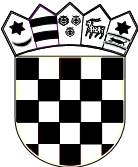 REPUBLIKA HRVATSKA           LIČKO-SENJSKA ŽUPANIJA           OŠ KARLOBAG              V. Nazora 11 tel:  694-910              e-mail: tajnistvo@os-karlobag.skole.hr Z A H T J E V ZA PRIZNAVANJE INOZEMNE OBRAZOVNE KVALIFIKACIJE*  STEČENE U POSTUPKU FORMALNOG OBRAZOVANJA** osnovnoškolske do srednjoškolske razine radi zapošljavanja  ili nastavka obrazovanja u Republici Hrvatskoj I.  PODACI O PODNOSITELJU ZAHTJEVA Ime i prezime (djevojačko prezime): ________________________________________ Ime i prezime roditelja/zakonskog zastupnika: ________________________________ Spol: ________ ženski   ________ muški  Datum i mjesto rođenja, država: ___________________________________________ 5.  	Državljanstvo: _________________________________________________________ Rješenje dostaviti na adresu (obvezno navesti točnu i čitljivo ispisanu adresu): ime i prezime: _________________________________________________________ ulica, mjesto, poštanski broj: ______________________________________________ telefon/mobitel: ________________________________________________________ Ukupno završenih razdoblja školovanja (obvezno označiti i popuniti): ________ završeno razreda osnovne škole ________ završeno razreda srednje škole  RAZLOG PODNOŠENJA ZAHTJEVA (obvezno označiti kvadrat ispred teksta)  radi nastavka obrazovanja u Republici Hrvatskoj  _______________________________________ DOKUMENTI KOJI SE PRILAŽU ZAHTJEVU ZA IZDAVANJE RJEŠENJA  (obavezno označiti kvadratić ispred teksta) Za priznavanje završene osnovne škole radi zapošljavanja u Republici Hrvatskoj  zadnja svjedodžba stečena u inozemstvu u izvorniku (ili ovjerenoj preslici)  ovjereni  prijevod svjedodžbe na hrvatski jezik koju izdaje ovlašteni sudski tumač osim za isprave izdane na hrvatskom jeziku i latiničnom pismu  isprava o državljanstvu (preslika domovnice, osobne iskaznice ili putovnice ili druge javne              isprave kojom se može dokazati državljanstvo)  u slučaju promjene imena ili prezimena – preslika javne isprave koja dokazuje promjenu (npr. rješenje, izvod iz matice) IV.  VAŽNE NAPOMENE za učenike do 15 godina starosti zahtjev podnosi zakonski zastupnik prijevodi ovlaštenih sudskih tumača za hrvatski jezik iz drugih država prihvaćaju se samo ako su ovjereni potpisom predsjednika nadležnog suda ili drugog tijela koje u toj državi izdaje ovlaštenje za rad ovlaštenom sudskom tumaču ako je zahtjev nepotpun, podnositelj zahtjeva bit će pismenim putem obavješten o potrebnoj nadopuni dokumentacije; ako podnositelj zahtjeva ne može dostaviti neki od dokumenata, potrebno je argumentirano obrazložiti u pismenom obliku zašto i kada će biti u mogućnosti dostaviti taj dokument prema potrebi, a nakon dostave zahtjeva, može se od podnositelja zahtjeva zatražiti ovjera isprave pečatom Apostille ili druga odgovarajuća ovjera u slučaju sumnje u krivotvorinu,  škola će po službenoj dužnosti poduzeti odgovarajuće radnje, mjere provjere i prijave u skladu sa zakonom prema potrebi, u postupku se mogu tražiti i drugi dokazi uz svaki izvornik dokumenta potrebno je priložiti njegovu neovjerenu presliku (izvornici dokumenata vraćaju se nakon završetka postupka) ________________________________   ________________________________ mjesto i datum ispunjavanja    podnositelj zahtjeva/zakonski zastupnik *Inozemna obrazovna kvalifikacija – formalni naziv za određenu razinu odnosno stupanj stečenih znanja,     vještina i kompetencija koji se dokazuje inozemnom školskom svjedodžbom, diplomom i drugom javnom     ispravom koje izdaje nadležna ustanova **Formalno obrazovanje – provode ovlaštene obrazovne ustanove prema odobrenim programima  